Szerep Községi Önkormányzat Képviselő-testületének 14/2016.(IX.28.) önkormányzati rendeleteHatályos:2016-10-01 - 2016-10-02Szerep Községi Önkormányzat Képviselő-testületének 14/2016.(IX.28.) önkormányzati rendeleteaz önkormányzati hulladékgazdálkodási közfeladat ellátásról szóló 11/2016(VII.14) önkormányzati rendelet módosításárólSzerep Községi Önkormányzat Képviselő-testülete a hulladékról szóló 2012. évi CLXXXV. tv. 88. § (4) bekezdésében kapott felhatalmazás alapján, a Magyarország helyi önkormányzatairól szóló 2011. évi CLXXXIX. törvény 13.§. (I.) bekezdés 19. pontja és a hulladékról szóló 2012. évi CLXXXV. törvény 33.§ (I.) bekezdésében meghatározott feladatkörében eljárva a következőket rendeli el:
1.§
Az önkormányzati hulladékgazdálkodási közfeladat ellátásáról szóló 9/2016 ( VII. 13. ) önkormányzat rendelet 5.§-a (8) bekezdése helyébe az alábbi rendelkezés lép:
„A településen keletkező komposztálásra alkalmas növényi hulladék ( zöldhulladék) elhelyezését a képviselő-testület az alábbi helyet jelöli ki: Szerep , Széchenyi u.-Kölcsey u. kereszteződésénél fekvő 495 Hrsz.-ú terület. Közszolgáltató a zöldhulladék elhelyezésének lehetőségét az általa üzemeltetett létesítményben egész évben, folyamatosan biztosítja, a fenyőfa hulladékot január hónapban két alkalommal- előre meghatározott  időpontokban – elszállítja.”
2.§.
Ez a rendelet 2016. október 1-jén lép hatályba és 2016. október 2-án hatályát veszti.       Tóthné Verő Tünde                             Keserű László                                                     
           polgármester                                       jegyző                                                                             Magyar Közlöny Lap- és Könyvkiadó Kft.
Az Önkormányzati Rendelettárban elérhető szövegek tekintetében a Közlönykiadó minden jogot fenntart! 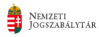 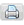 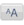 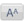 